Publicado en Valdesaz-Guadalajara el 30/04/2024 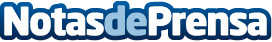 El onubense Antonio David Villegas y la cifontina Beatriz Martínez estrenan el palmarés de la I Prueba MTB de ValdesazValdesaz se ha estrenado este domingo como localidad organizadora  de una de las carreras del Circuito de la Diputación Provincial de Guadalajara, que en 2024 llega a su XI edición. El nombre de esta bellísima localidad alcarreña, pedanía de Brihuega, proviene de los numerosos sauces o mimbreras que escoltan el río Ungría al paso por el pueblo Datos de contacto:Javier BravoBravocomunicacion606411053Nota de prensa publicada en: https://www.notasdeprensa.es/el-onubense-antonio-david-villegas-y-la Categorias: Castilla La Mancha Entretenimiento Turismo Ciclismo http://www.notasdeprensa.es